ЛИСТ СОГЛАСОВАНИЯпроекта постановления администрации Старонижестеблиевского сельского поселения Красноармейского района от___________________________№____«О квалификационных требованиях для замещения должностей муниципальной службы в администрации Старонижестеблиевского сельского поселения Красноармейского района»Проект подготовлен и внесен:Общим отделом администрацииСтаронижестеблиевскогосельского поселенияКрасноармейского районаНачальник отдела								     Н.В. Супрун Проект подготовлен и внесен:Проект согласован:Заместитель главыСтаронижестеблиевского сельского поселения Красноармейского района				                             Е.Е. ЧерепановаНачальник отдела по бухгалтерскому учету и финансамадминистрации Старонижестеблиевскогосельского поселения Красноармейского района	 Т.А. КоваленкоГлавный специалист по юридическим вопросамадминистрации Старонижестеблиевского сельского поселения Красноармейского района	  О.Н. ШестопалПоложение
о квалификационных требованиях для замещения должностей муниципальной службы в администрации Старонижестеблиевскогосельского поселения Красноармейского района                          1.Общие положенияНастоящее Положение разработано в соответствии с Федеральным законом от 2 марта 2007 года № 25-ФЗ «О муниципальной службе в Российской Федерации»,  Законом Краснодарского края от 8 июня 2007 года № 1244-КЗ «О муниципальной службе в Краснодарском крае»,  Законом Краснодарского края от 3 мая 2012 года № 2490-КЗ «О типовых квалификационных требованиях для замещения должностей муниципальной службы в Краснодарском крае» (в редакции от 10 апреля 2017 года № 3600-КЗ), для определения квалификационных требований для замещения должностей муниципальной службы в администрации Старонижестеблиевского сельского поселения (далее - администрация).Положение распространяется на всех муниципальных служащих администрации.Квалификационные требования, оговоренные в настоящем Положении, служат основой для разработки должностных инструкций, содержащих конкретный перечень обязанностей муниципального служащего с учетом особенностей выполняемой работы.Для замещения должностей муниципальной службы квалификационные требования предъявляются к уровню профессионального образования, стажу муниципальной службы или стажу работы по специальности, направлению подготовки, к знаниям и умениям, которые необходимы для исполнения должностных обязанностей.2. Квалификационные требования к уровнюпрофессионального образования1. Для замещения должностей муниципальной службы определяются следующие типовые квалификационные требования к уровню профессионального образования:1) по главным и ведущим должностям муниципальной службы - высшее образование по профилю деятельности органа или по профилю замещаемой должности;2) по старшим и младшим должностям муниципальной службы - среднее профессиональное образование по профилю замещаемой должности.2. Квалификационные требования к уровню профессионального образования, необходимому для замещения должностей муниципальной службы, устанавливаются распоряжением администрации на основе типовых квалификационных требований для замещения должностей муниципальной службы, которые определены в пункте 1 настоящего настоящей  статьи  в соответствии с классификацией должностей муниципальной службы.3. Квалификационные требования к стажу муниципальной службы
или стажу работы по специальности1. Для замещения должностей муниципальной службы устанавливаются следующие квалификационные требования к стажу муниципальной службы или стажу работы по специальности, направлению подготовки:1) главных должностей муниципальной службы - стаж муниципальной службы не менее трех лет или стаж работы по специальности, направлению подготовки не менее четырех лет;2) ведущих должностей муниципальной службы - стаж муниципальной службы не менее двух лет или стаж работы по специальности, направлению подготовки не менее трех лет;3) старших должностей муниципальной службы - без предъявления требований к стажу;4) младших должностей муниципальной службы - без предъявления требований к стажу.2. Квалификационные требования к стажу муниципальной службы или стажу работы по специальности при поступлении на муниципальную службу для замещения должностей муниципальной службы ведущей группы должностей муниципальной службы не предъявляются к выпускнику очной формы обучения образовательной организации высшего образования в случае:1) заключения между ним и администрацией договора о целевом обучении за счет средств местного бюджета и при поступлении на муниципальную службу в срок, установленный договором о целевом обучении;2) заключения договора между ним и одним из государственных органов Краснодарского края или органов местного самоуправления в Краснодарском крае о прохождении практики в течение всего периода обучения;3)осуществления им полномочий депутата законодательного (представительного) органа государственной власти Краснодарского края или полномочий депутата представительного органа муниципального образования.Положение об организации и проведении практики студентов образовательных организаций высшего образования в администрации утверждается муниципальным правовым актом.2.1. Для лиц, имеющих дипломы специалиста или магистра с отличием, в течение трех лет со дня выдачи диплома устанавливаются квалификационные требования к стажу муниципальной службы или стажу работы по специальности для замещения ведущих должностей муниципальной службы - не менее одного года стажа муниципальной службы (государственной службы) или стажа работы по специальности, направлению подготовки.3. Квалификационные требования к стажу муниципальной службы или  к стажу работы по специальности, направлению подготовки, необходимым  для замещения  должностей  муниципальной службы, устанавливаются распоряжением администрации в зависимости от конкретной должности муниципальной службы на основе типовых квалификационных требований для замещения  должностей муниципальной службы и включаются в должностную инструкцию муниципального служащего.При определении стажа работы по специальности учитывается документально подтверждённая в соответствии с действующим законодательством профессиональная деятельность кандидата, претендующего на замещение должности муниципальной службы, в рамках квалификационных требований к направлению и квалификации профессионального образования по соответствующей должности. 4. Квалификационные требования к знаниям и умениям, необходимым для исполнения должностных обязанностей1. Квалификационные требования к знаниям и умениям, которые необходимы для исполнения должностных обязанностей, устанавливаются в зависимости от области и вида профессиональной служебной деятельности муниципального служащего его должностной инструкцией. Должностной инструкцией муниципального служащего могут также предусматриваться квалификационные требования к специальности, направлению подготовки.2. Специальные профессиональные знания подтверждаются документом государственного образца о высшем или среднем профессиональном образовании по специальностям, направлениям подготовки, соответствующим направлениям деятельности администрации.В случае если специальные профессиональные знания, подтвержденные документом государственного образца о высшем или среднем профессиональном образовании, не соответствуют направлениям деятельности администрации, учитывается документ государственного образца о дополнительном профессиональном образовании по соответствующим направлениям деятельности администрации.3. Порядок и формы учета и контроля соблюдения муниципальными служащими квалификационных требований к знаниям и умениям, которые необходимы для исполнения должностных обязанностей, а также порядок и сроки получения дополнительного профессионального образования муниципальных служащих определяются представителем нанимателя (работодателем).Начальник общего отделаадминистрации Старонижестеблиевского сельского поселения Красноармейского района    	                                    		              Н.В. Супрун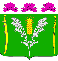 АДМИНИСТРАЦИЯСТАРОНИЖЕСТЕБЛИЕВСКОГО СЕЛЬСКОГО ПОСЕЛЕНИЯ КРАСНОАРМЕЙСКОГО РАЙОНАПОСТАНОВЛЕНИЕАДМИНИСТРАЦИЯСТАРОНИЖЕСТЕБЛИЕВСКОГО СЕЛЬСКОГО ПОСЕЛЕНИЯ КРАСНОАРМЕЙСКОГО РАЙОНАПОСТАНОВЛЕНИЕАДМИНИСТРАЦИЯСТАРОНИЖЕСТЕБЛИЕВСКОГО СЕЛЬСКОГО ПОСЕЛЕНИЯ КРАСНОАРМЕЙСКОГО РАЙОНАПОСТАНОВЛЕНИЕАДМИНИСТРАЦИЯСТАРОНИЖЕСТЕБЛИЕВСКОГО СЕЛЬСКОГО ПОСЕЛЕНИЯ КРАСНОАРМЕЙСКОГО РАЙОНАПОСТАНОВЛЕНИЕАДМИНИСТРАЦИЯСТАРОНИЖЕСТЕБЛИЕВСКОГО СЕЛЬСКОГО ПОСЕЛЕНИЯ КРАСНОАРМЕЙСКОГО РАЙОНАПОСТАНОВЛЕНИЕАДМИНИСТРАЦИЯСТАРОНИЖЕСТЕБЛИЕВСКОГО СЕЛЬСКОГО ПОСЕЛЕНИЯ КРАСНОАРМЕЙСКОГО РАЙОНАПОСТАНОВЛЕНИЕ«26» 09 2017г.№200станица Старонижестеблиевскаястаница Старонижестеблиевскаястаница Старонижестеблиевскаястаница Старонижестеблиевскаястаница Старонижестеблиевскаястаница СтаронижестеблиевскаяО квалификационных требованиях для замещения должностей муниципальной службы в администрации Старонижестеблиевского сельского поселения Красноармейского района На основании Федерального закона от 2 марта 2007 года № 25-ФЗ «О муниципальной службе в Российской Федерации», Закона Краснодарского края от 3 мая 2012 года № 2490-КЗ «О типовых квалификационных требованиях для замещения должностей муниципальной службы в Краснодарском крае»                  (в редакции от 10 апреля 2017 года № 3600-КЗ) п о с т а н о в л я ю:	1. Утвердить  Положение о квалификационных требованиях для замещения должностей муниципальной службы в администрации Старонижестеблиевского сельского поселения Красноармейского района (прилагается).          2. Считать утратившими силу:               постановление администрации Старонижестеблиевского сельского поселения Красноармейского района от 5 мая 2017 года № 76 «О квалификационных требованиях для замещения должностей муниципальной службы в администрации Старонижестеблиевского  сельского поселения Красноармейского района»;      постановление администрации Старонижестеблиевского сельского поселения Красноармейского района от 22 июня 2017 года №  109 «О внесении изменений в постановление администрации Старонижестеблиевского сельского поселения Красноармейского района от 5 мая 2017 года № 76 «О квалификационных требованиях для замещения должностей муниципальной службы в администрации Старонижестеблиевского  сельского поселения Красноармейского района» .3. Контроль за выполнением настоящего постановления возложить на начальника общего отдела администрации Старонижестеблиевского сельского поселения Красноармейского района Н.В.Супрун.4. Постановление вступает в силу со дня его обнародования.Глава Старонижестеблиевского сельского поселенияКрасноармейского района  В.В. НовакПриложениеУТВЕРЖДЕНО постановлением администрации Старонижестеблиевскогосельского поселенияКрасноармейского района от___________________№_____